LECCINO – povprečje vseh spremljanih lokacij v letih 2014 do 2022(neobrani ostali samo trije nasadi, zato ni povprečja)Povprečna vsebnost olja v laboratorijski oljarni pri sorti Leccino v letih 2014 do 2022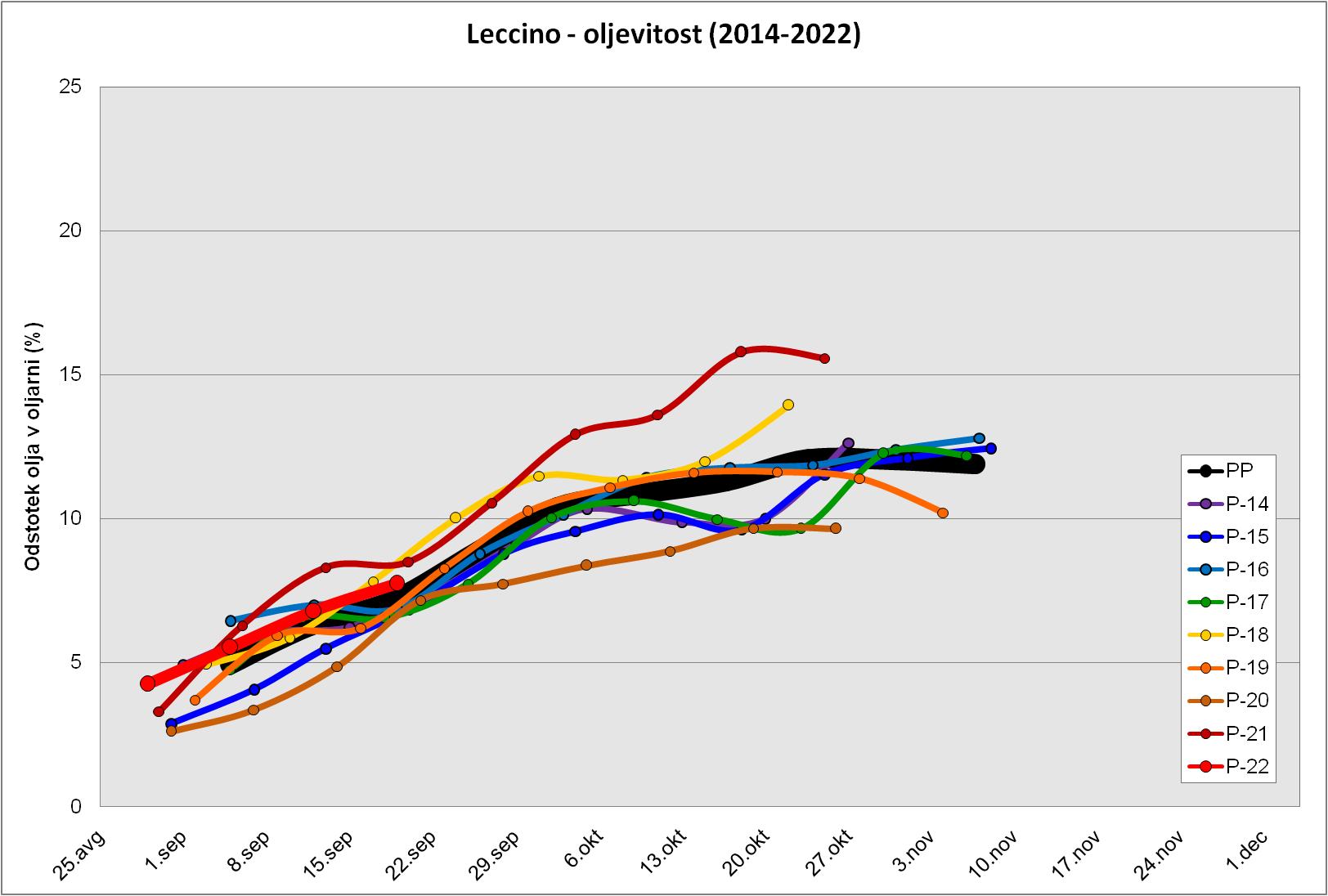 Povprečni Indeks zrelosti pri sorti Leccino v letih 2014 do 2022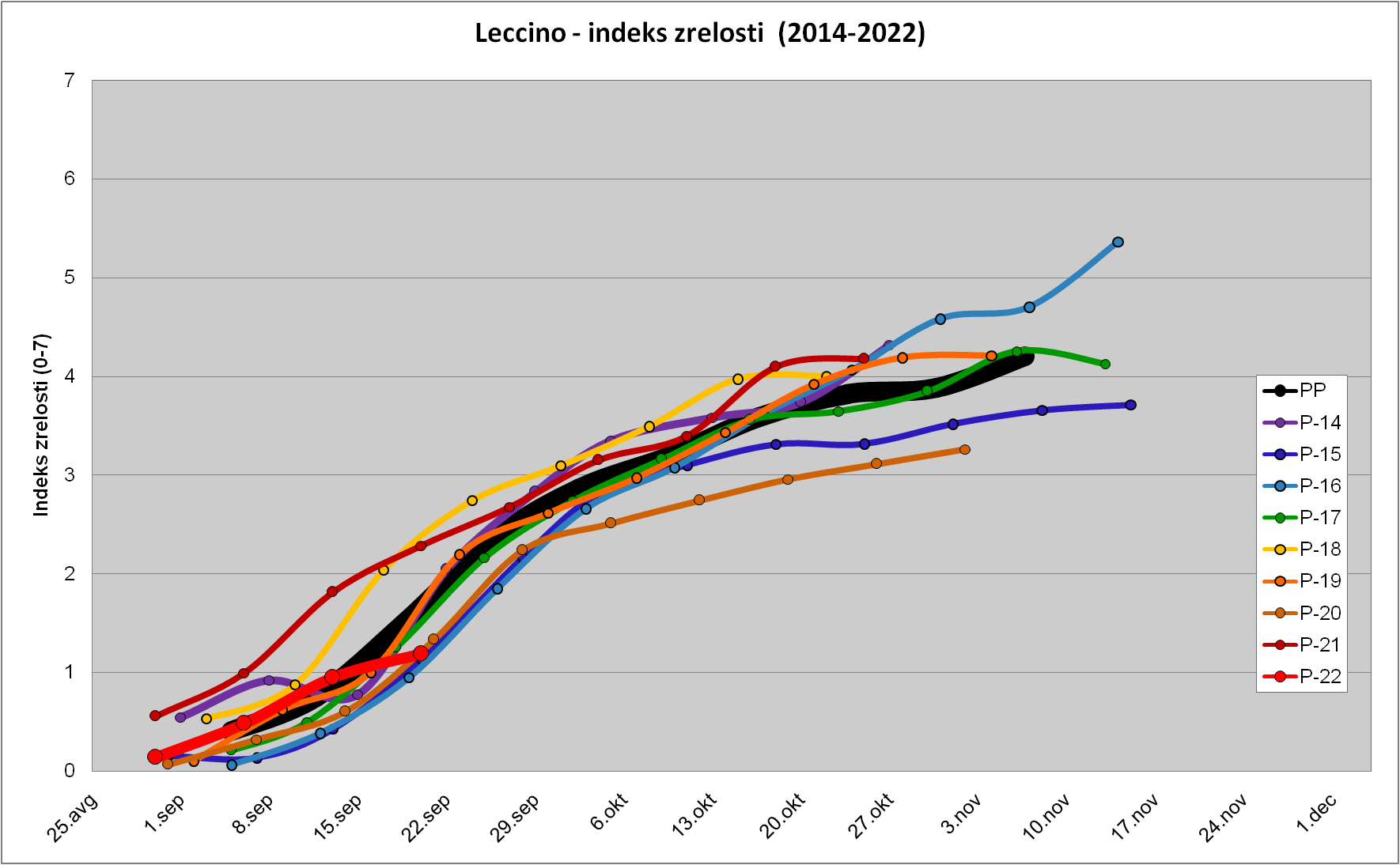 Povprečna trdota plodov pri sorti Leccino v letih 2014 do 2022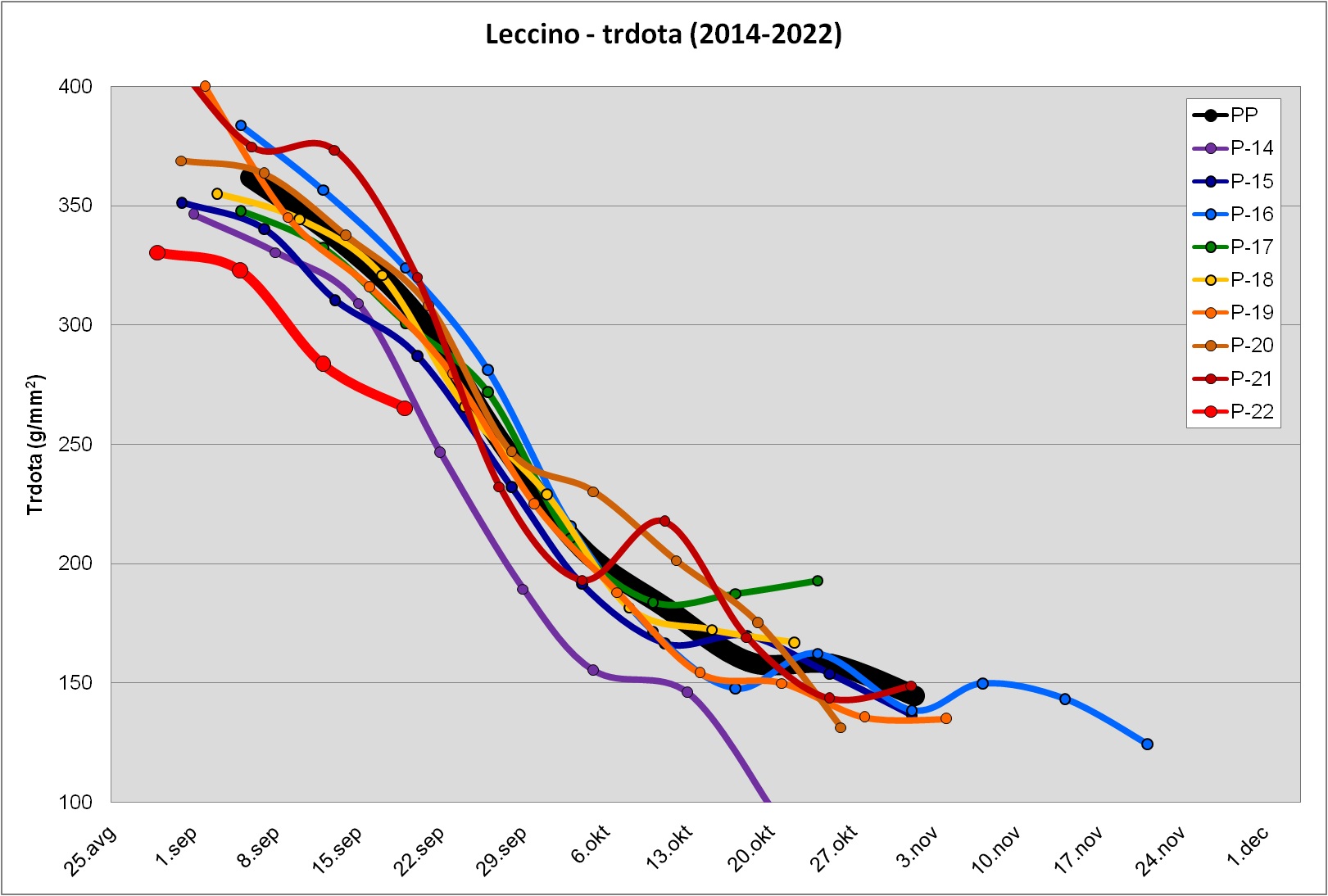 